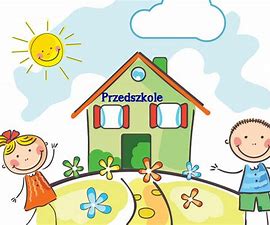 Drodzy Rodzice dzieci oddziałów przedszkolnych,Bardzo prosimy o wstrzymanie się z zakupem wyprawek plastycznych dla dzieci. Zawartość wyprawki zostanie ustalona na pierwszym spotkaniu organizacyjnym z rodzicami, które odbędzie się 1 września 2021 (środa) godz. 17.00. Wtorek, 31 sierpnia zaplanowany jest Dzień Otwarty dla dzieci i ich rodziców w godzinach od 12.30 - 14.30. W środę, 1 września zajęcia będą się odbywały w godzinach od 7.30 do godz.16.30. Zwracamy się do Państwa z prośbą, aby 1 września dziecizaopatrzone były w obuwie i ubranie na zmianę w worku oraz śniadanie w plecaku.